Spellings – (Mrs Siddiqui’s group)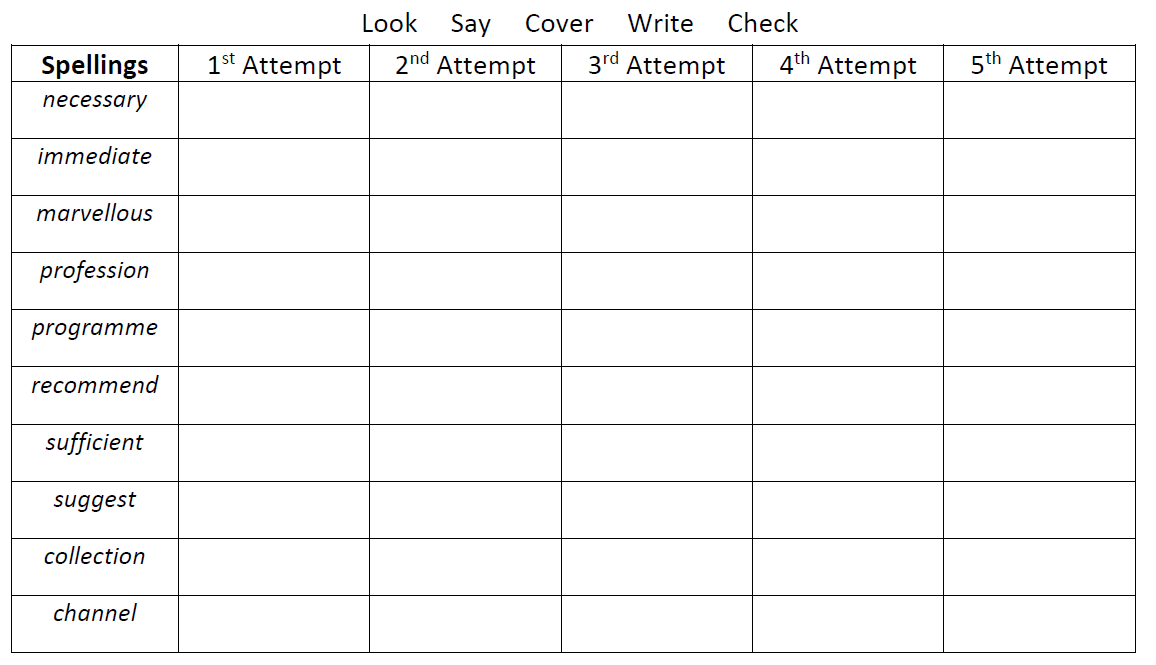 English spellings Afghanistan, deportation (ed), refugee, immigration, Hazara, Taliban, CambridgeMrs Bird’s Group 1st Attempt 2nd Attempt 3rd Attempt4th Attempt 5th Attemptenoughroughcoughthoughtboughtbroughtthroughtough